INDICAÇÃO Nº 1674/2017Indica ao Poder Executivo Municipal realização de limpeza em parque na Rua Padre Vieira, no Siqueira Campos.Excelentíssimo Senhor Prefeito Municipal, Nos termos do Art. 108 do Regimento Interno desta Casa de Leis, dirijo-me a Vossa Excelência para indicar que, por intermédio do Setor competente, seja feito serviço de limpeza e roçagem de mato alto no parque infantil na Rua Padre Vieira, no Siqueira Campos.Justificativa:                     Moradores do bairro cobram providências quanto ao mato alto no parque infantil na Rua Padre Vieira, no Siqueira Campos. De acordo com os munícipes, o mato toma conta do lugar, impedindo que as pessoas frequentem o local. A situação favorece o consumo de drogas e outros atos ilícitos, além do aparecimento de animais peçonhentos nas casas vizinhas.                       Plenário “Dr. Tancredo Neves”, em 16 de fevereiro de 2017.José Antonio Ferreira“Dr. José”-vereador-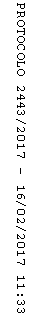 